          9 Мая — особая и священная дата в истории России. В 201 году отмечают 74-летнюю годовщину со дня Великой Победы над фашистскими захватчиками. Все эти годы память о бессмертном подвиге народа, отстоявшего независимость Родины, живет в сердцах россиян.          8 мая 2019года воспитанники группы «Пчелка» и «Солнышко» дружной колонной, с цветами совершили экскурсию к мемориалу воинской славы.          Главная цель экскурсии – нравственно-патриотическое воспитание дошкольников на основе связи и преемственности поколений.          Данное мероприятие является  традиционным для нашего детского сада. Ежегодно воспитанники совместно с воспитателями направляются к мемориалу воинской славы, возлагают цветы в память о погибших в страшные военные годы.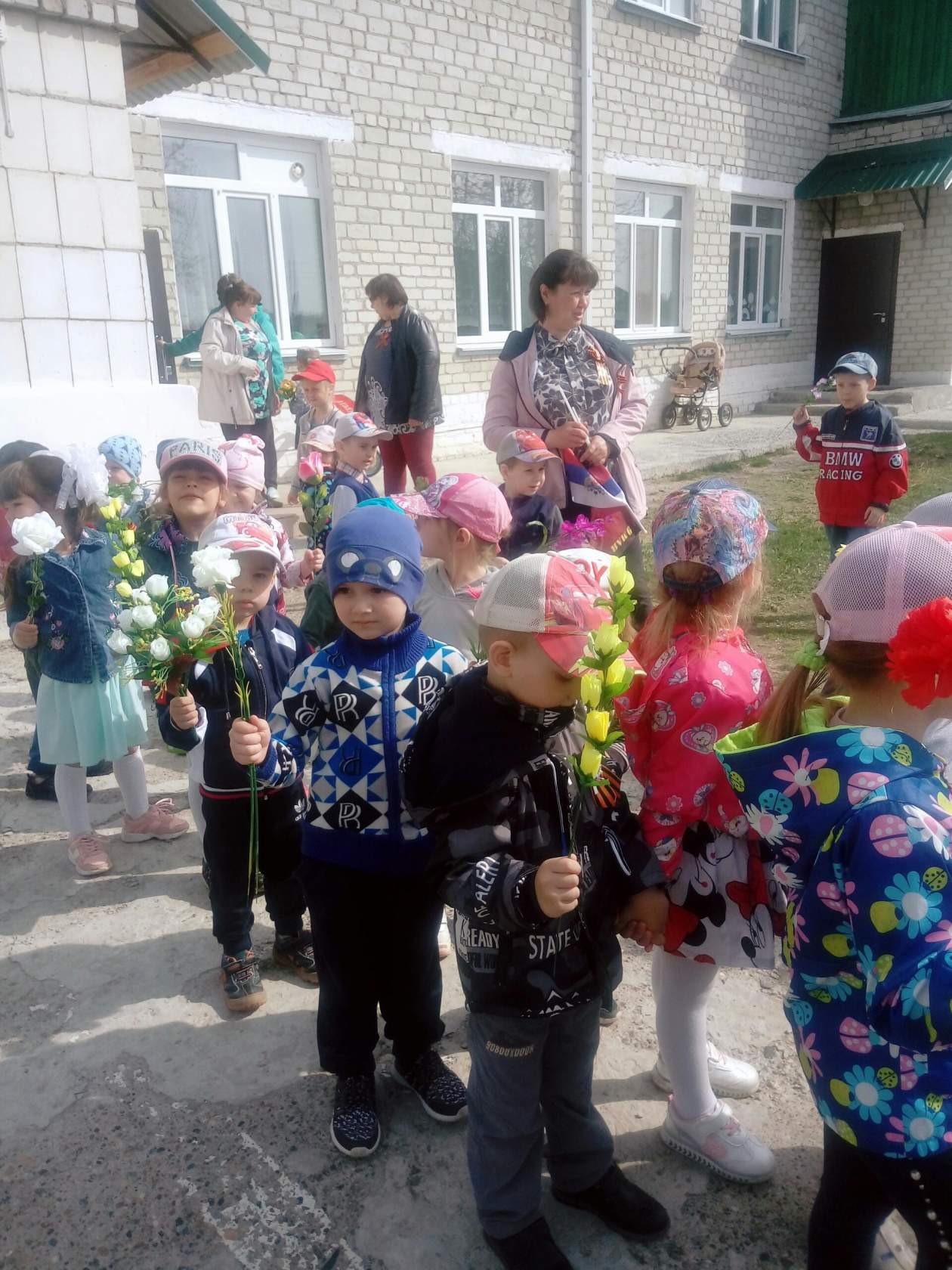 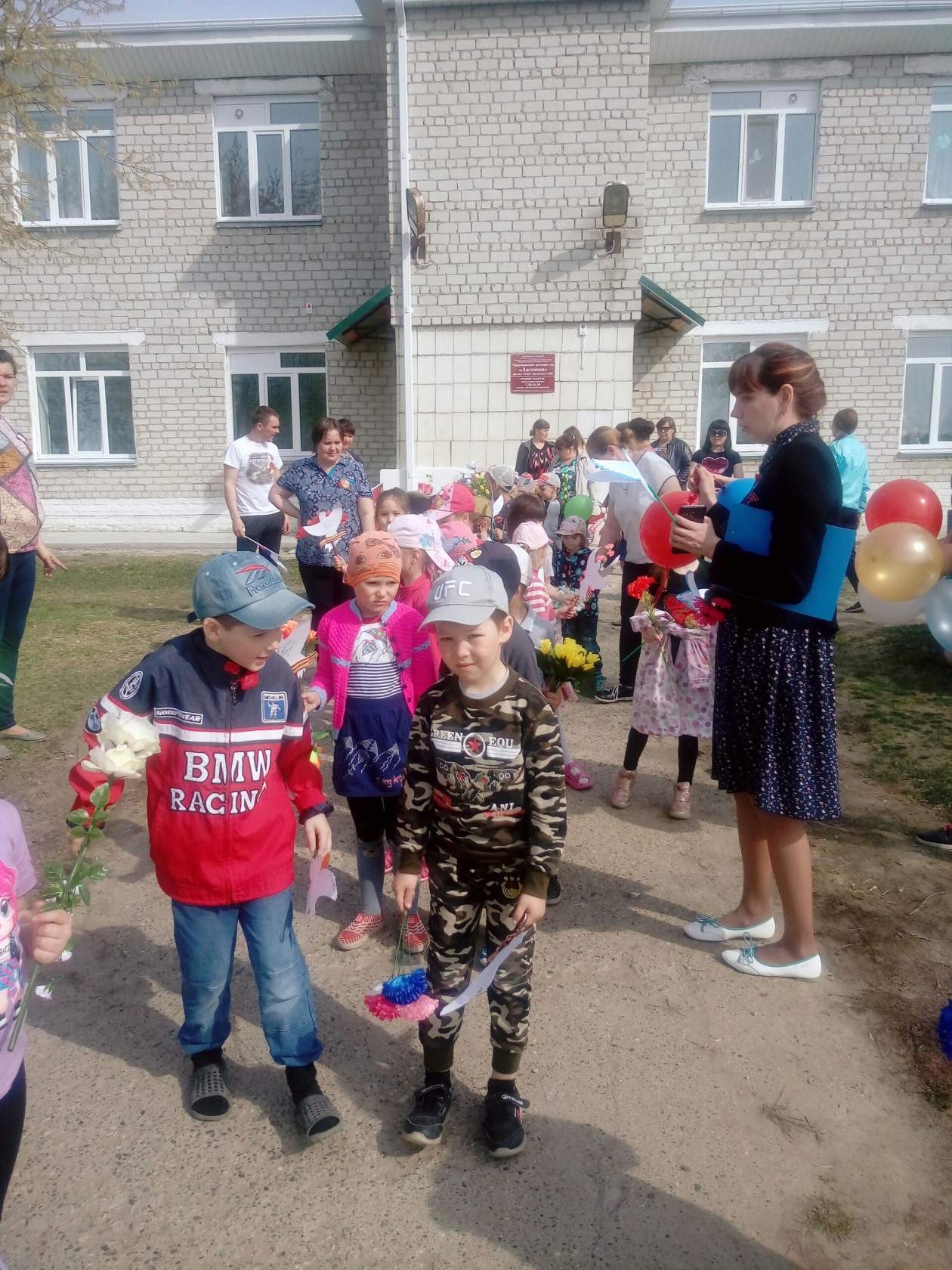 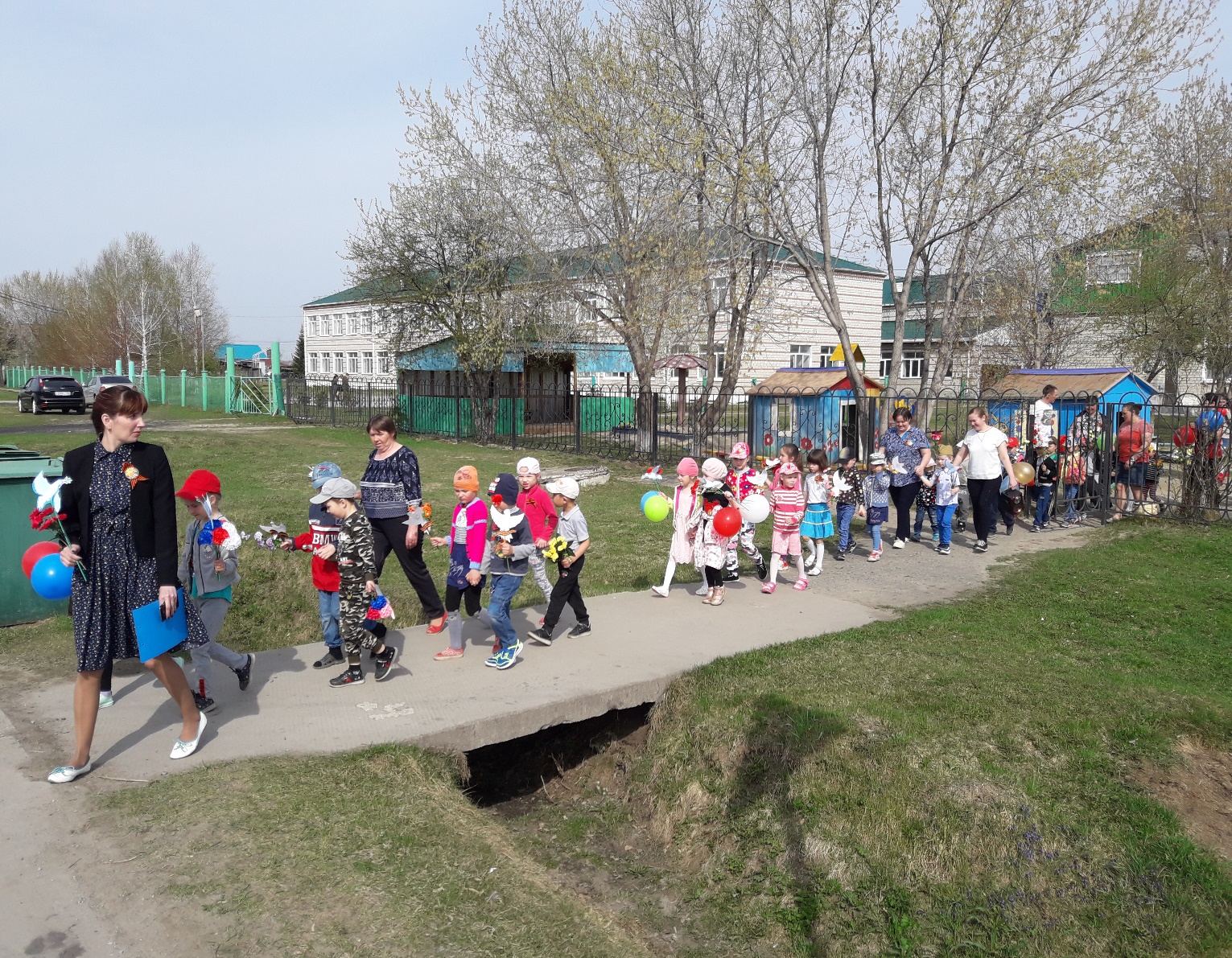 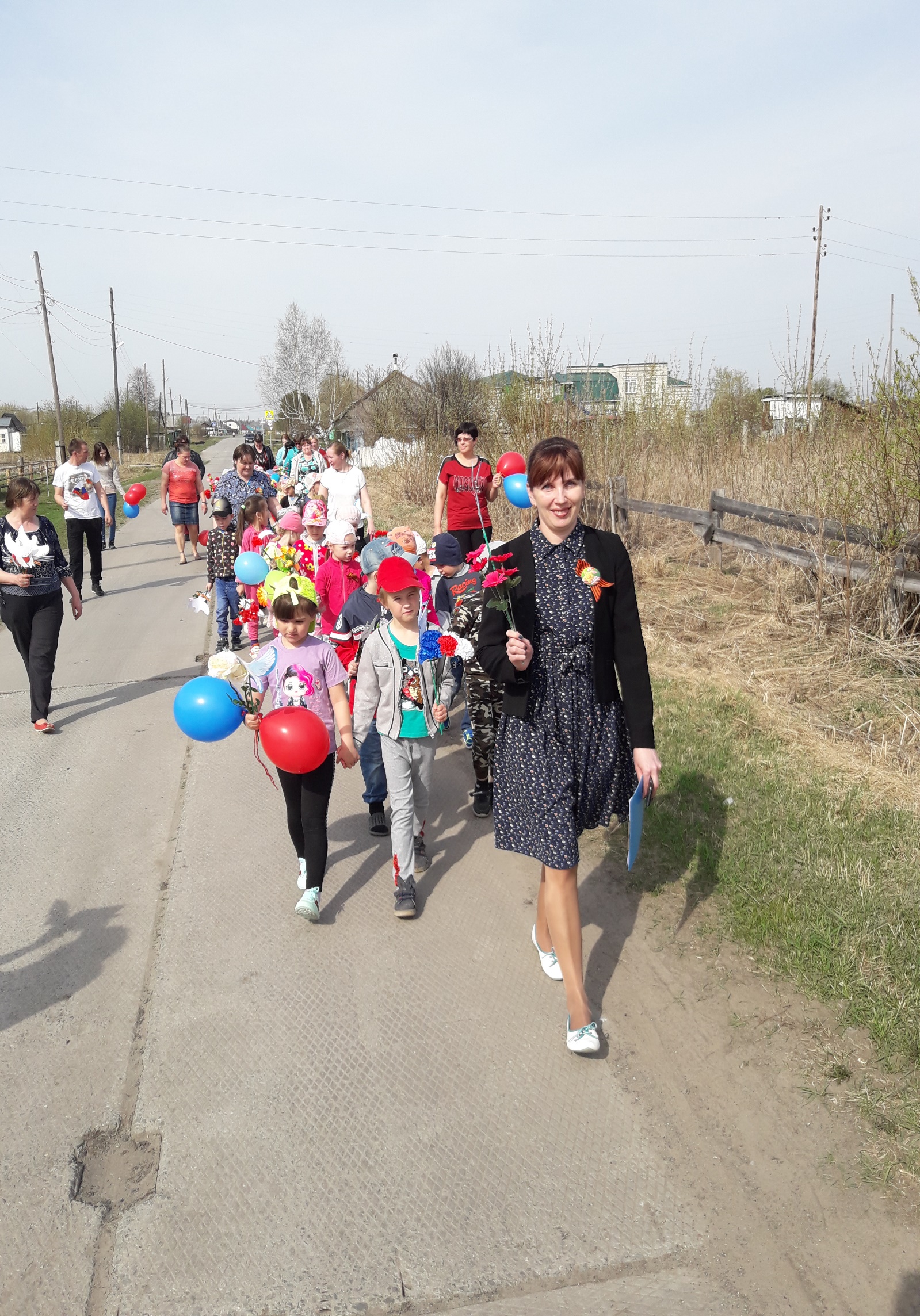 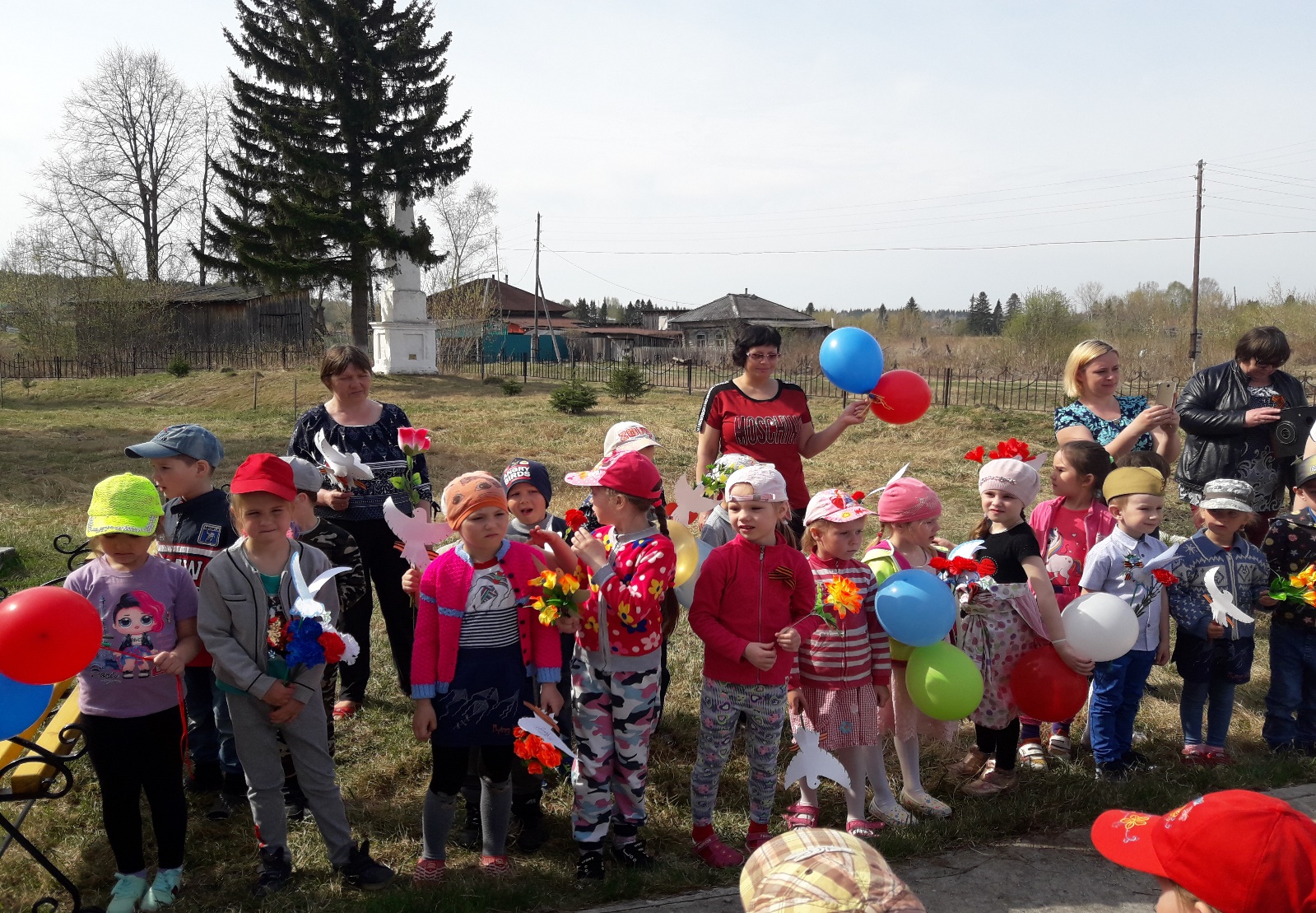 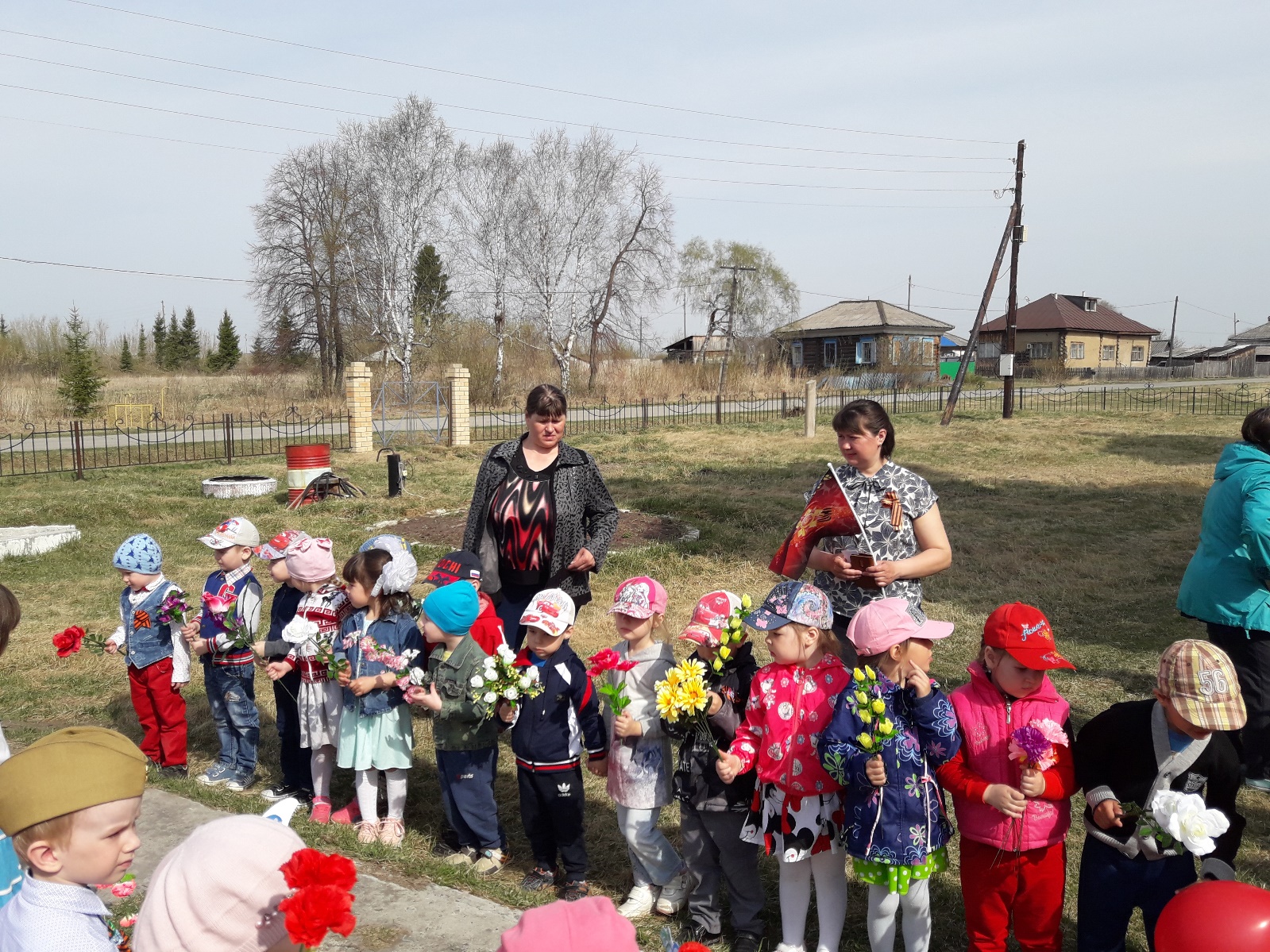 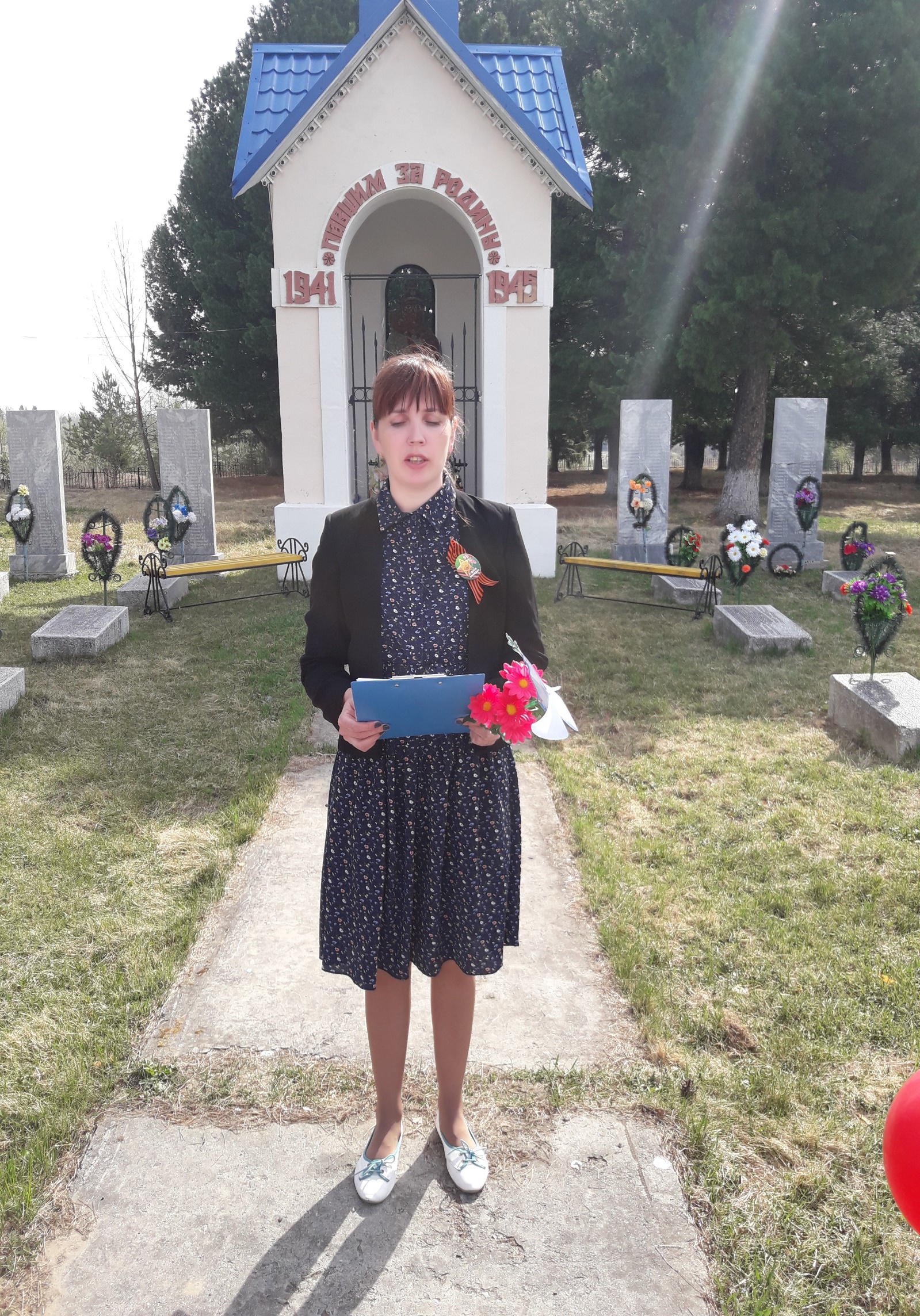 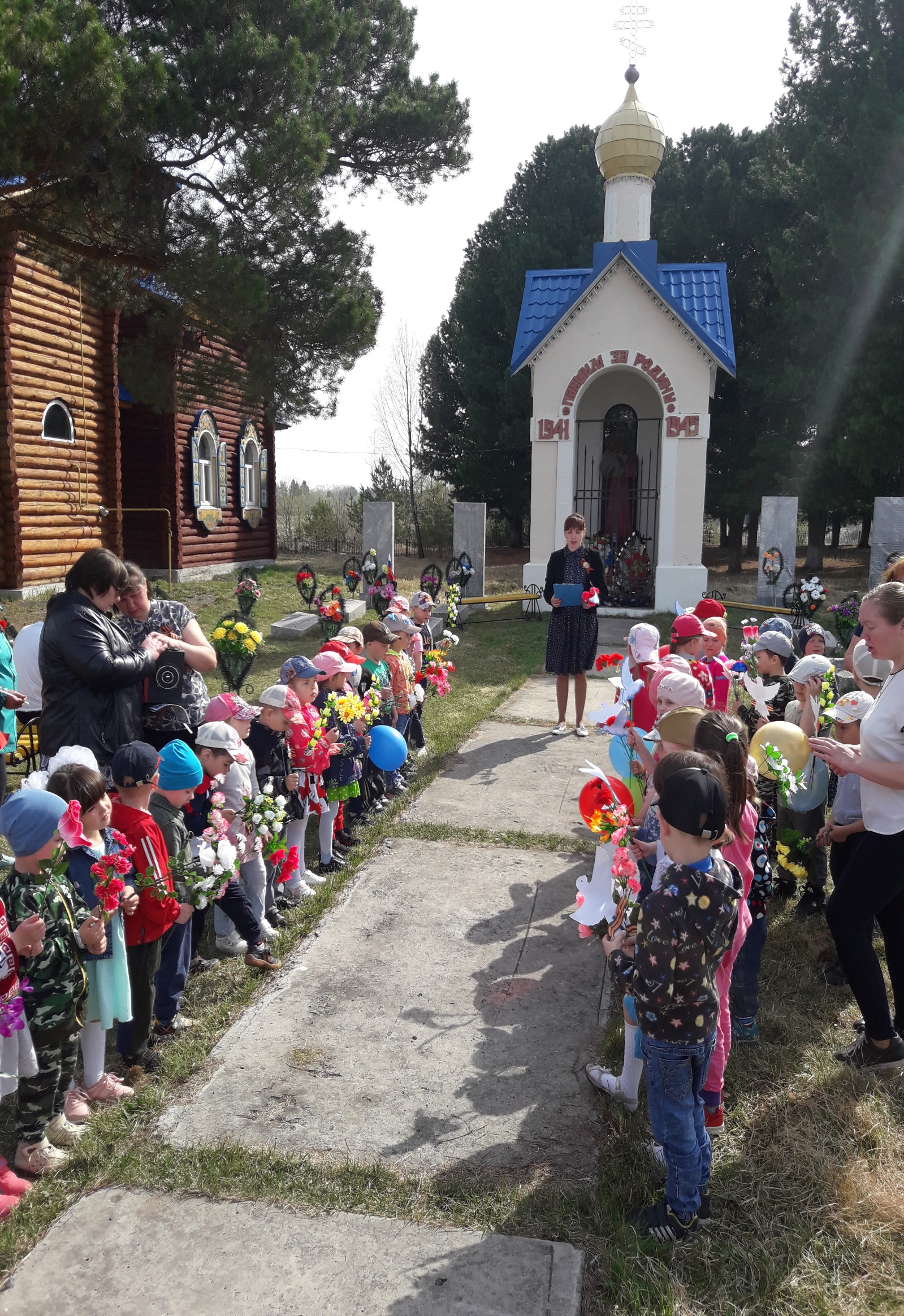 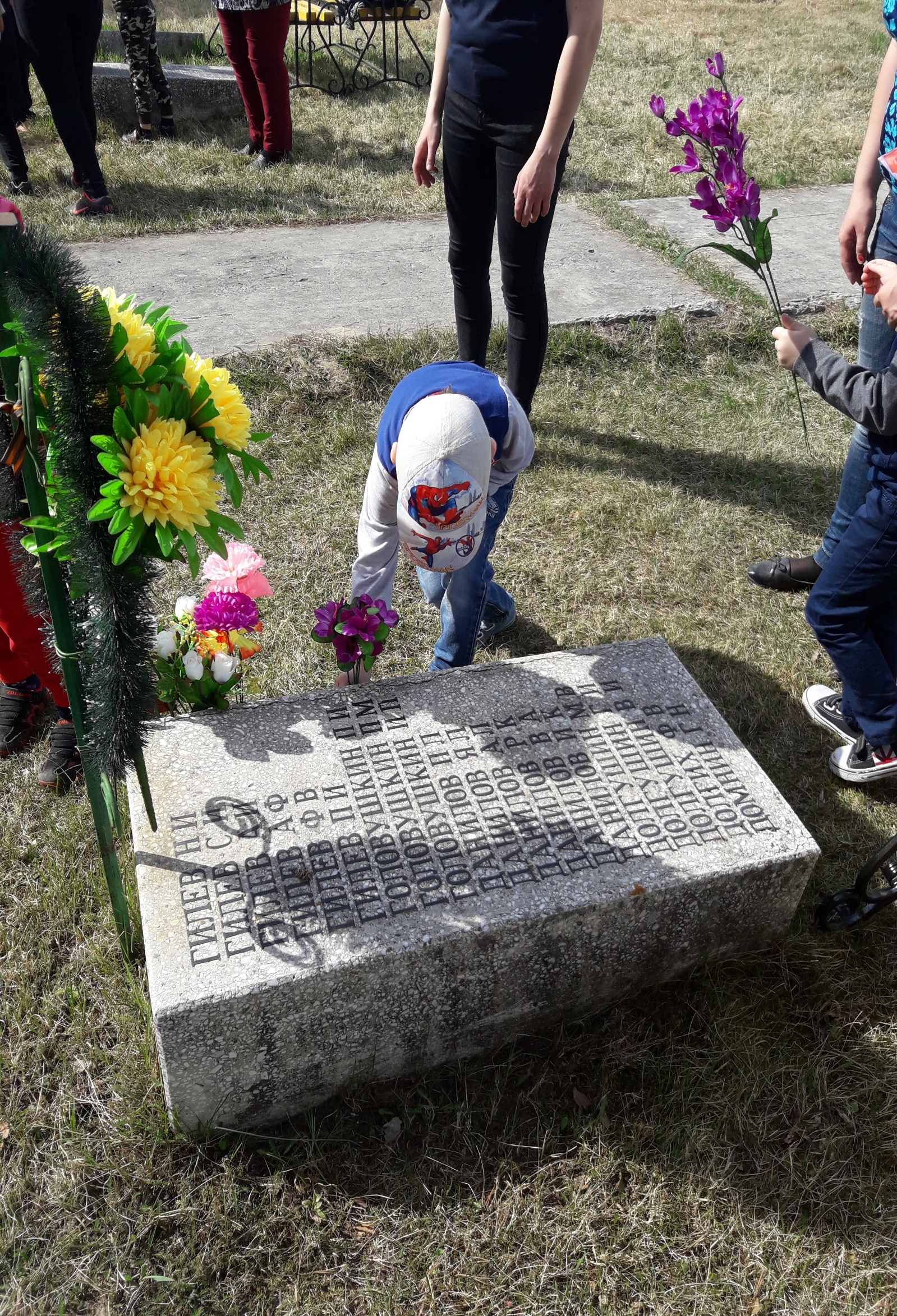 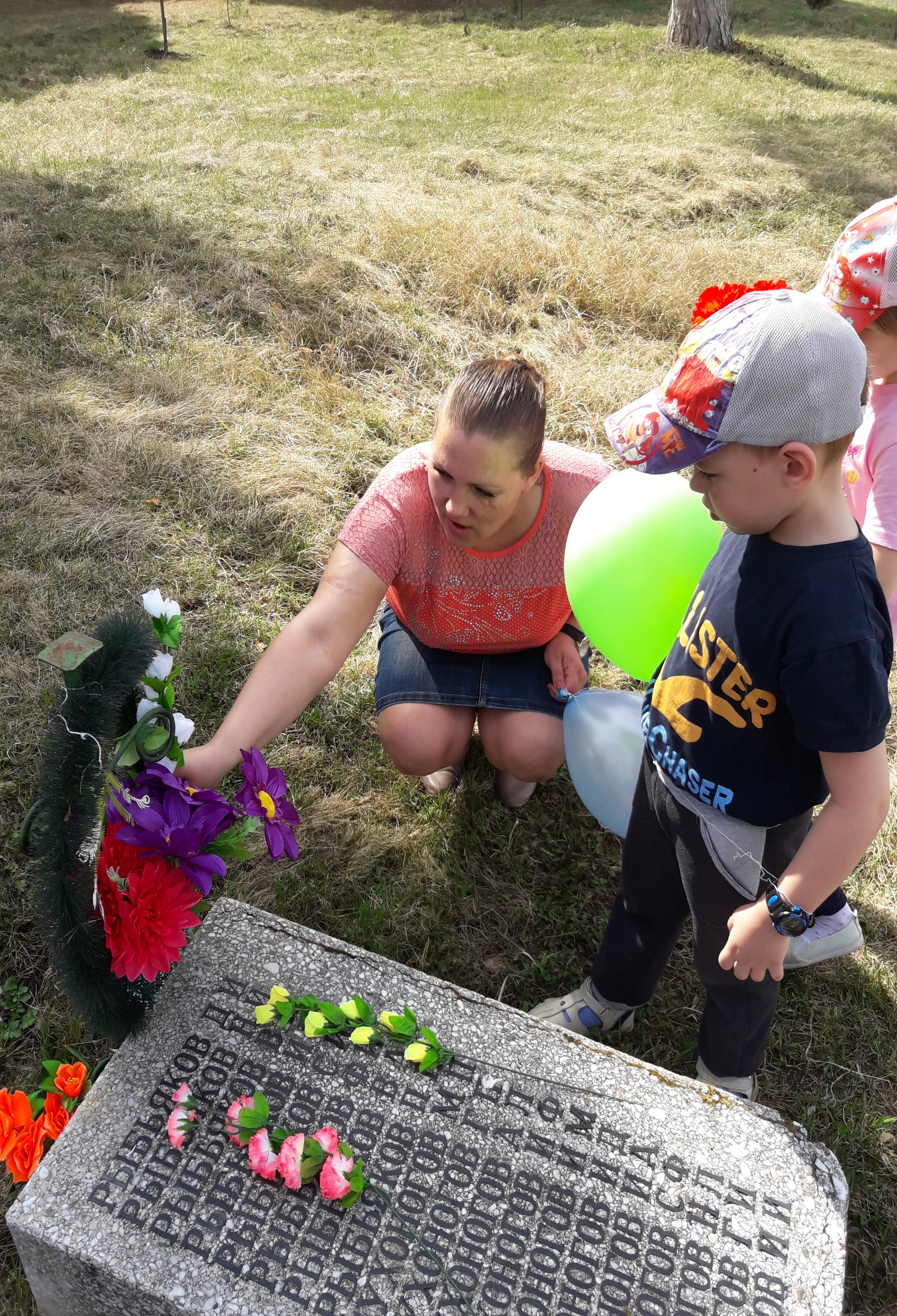 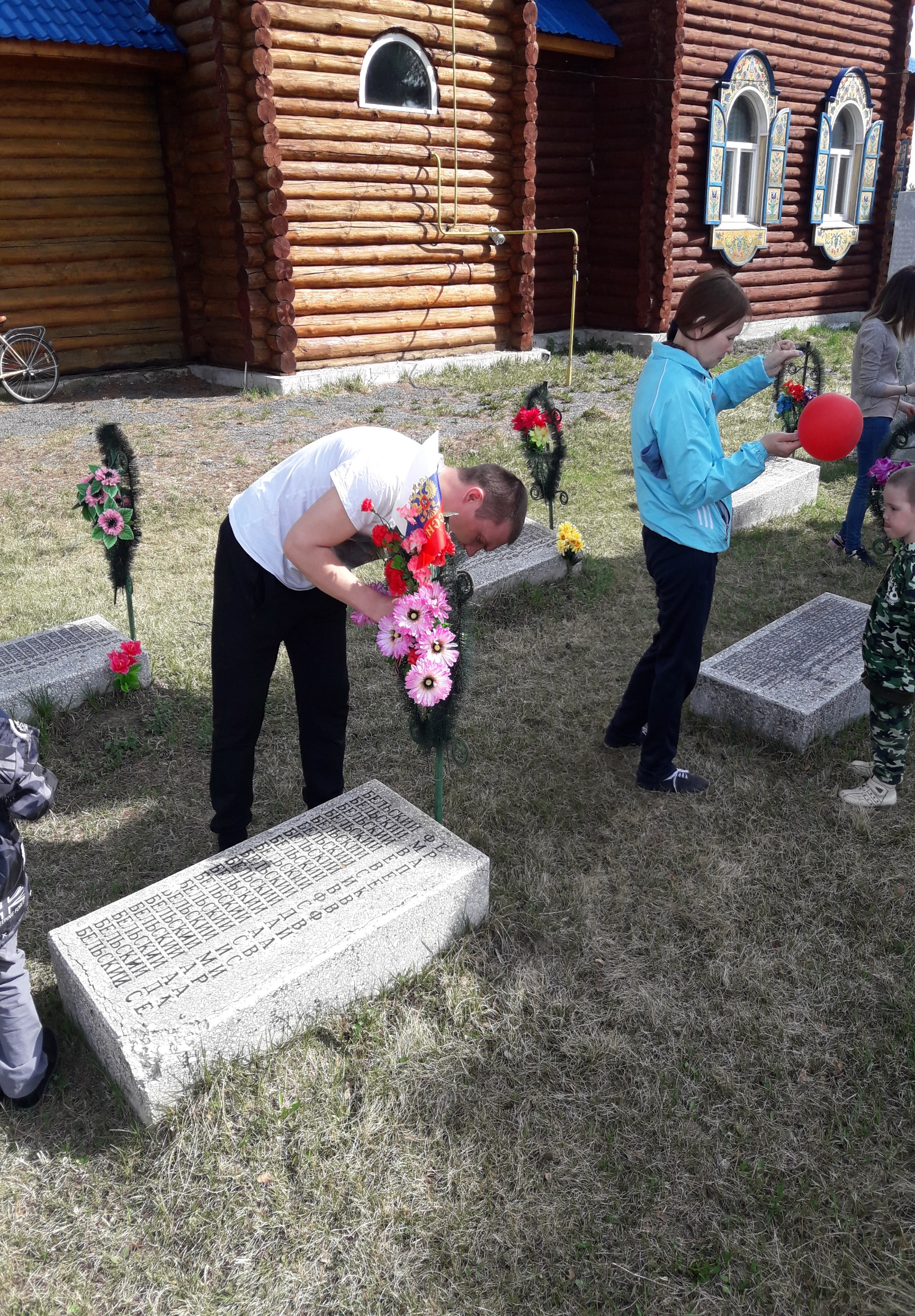 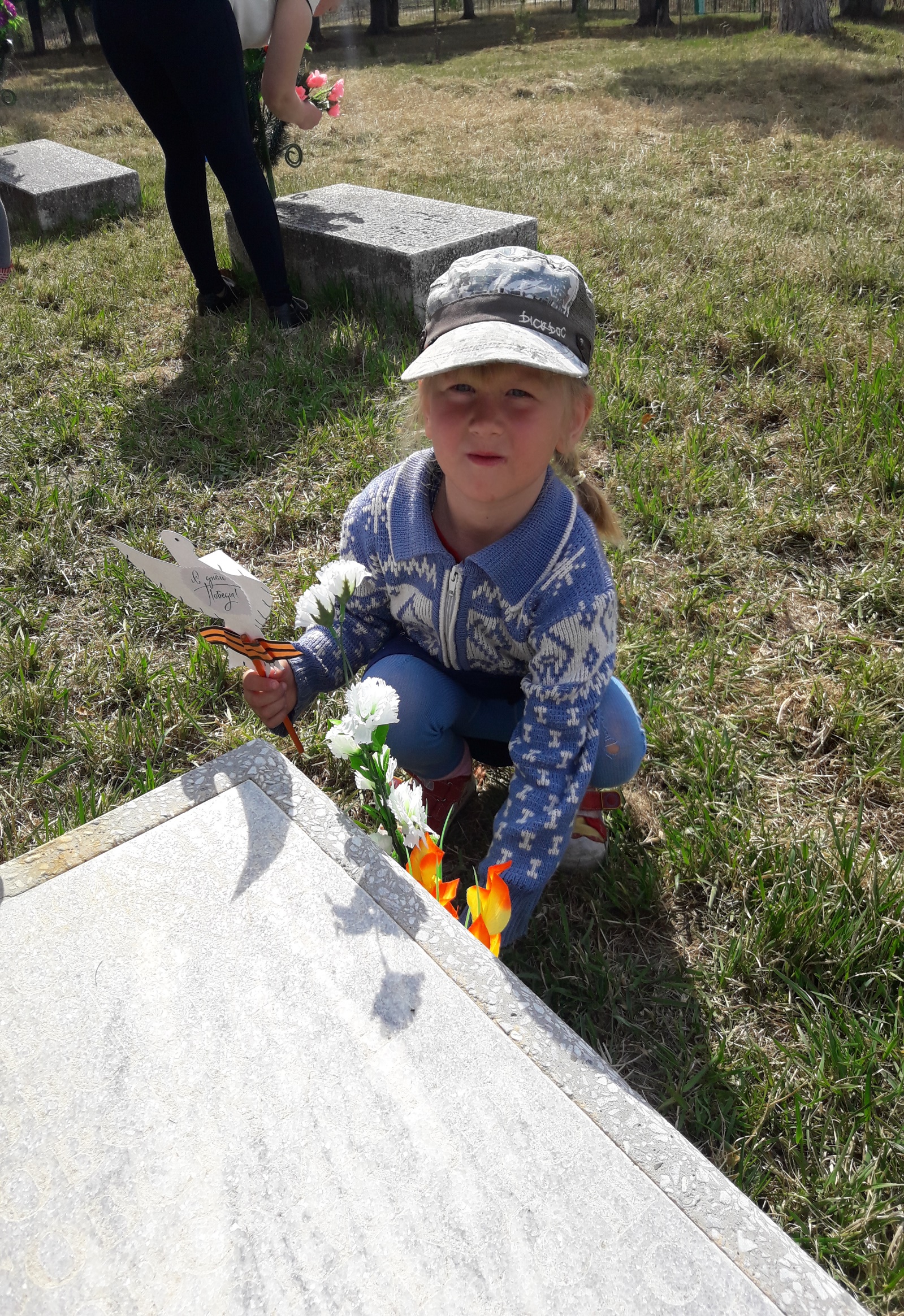 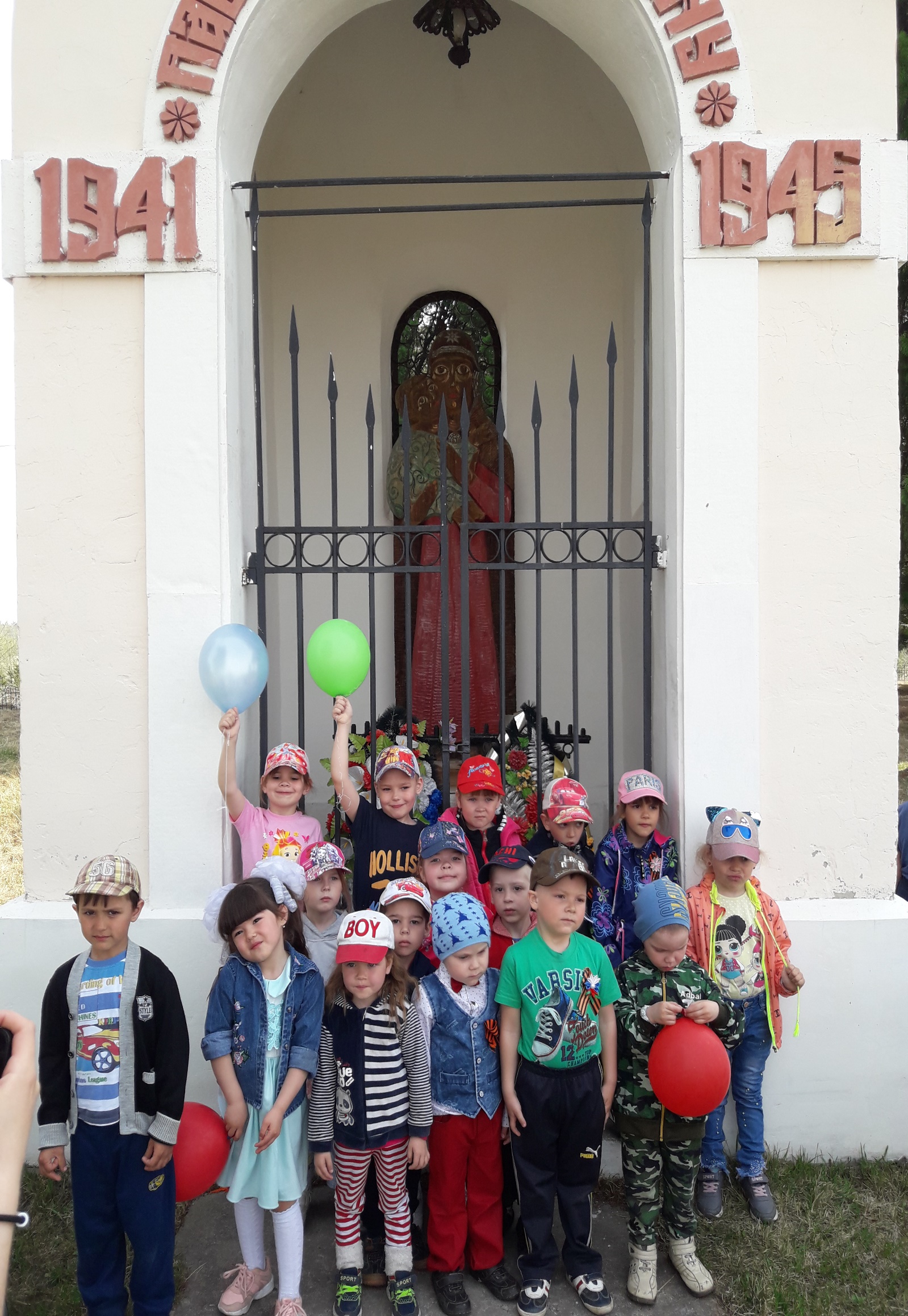 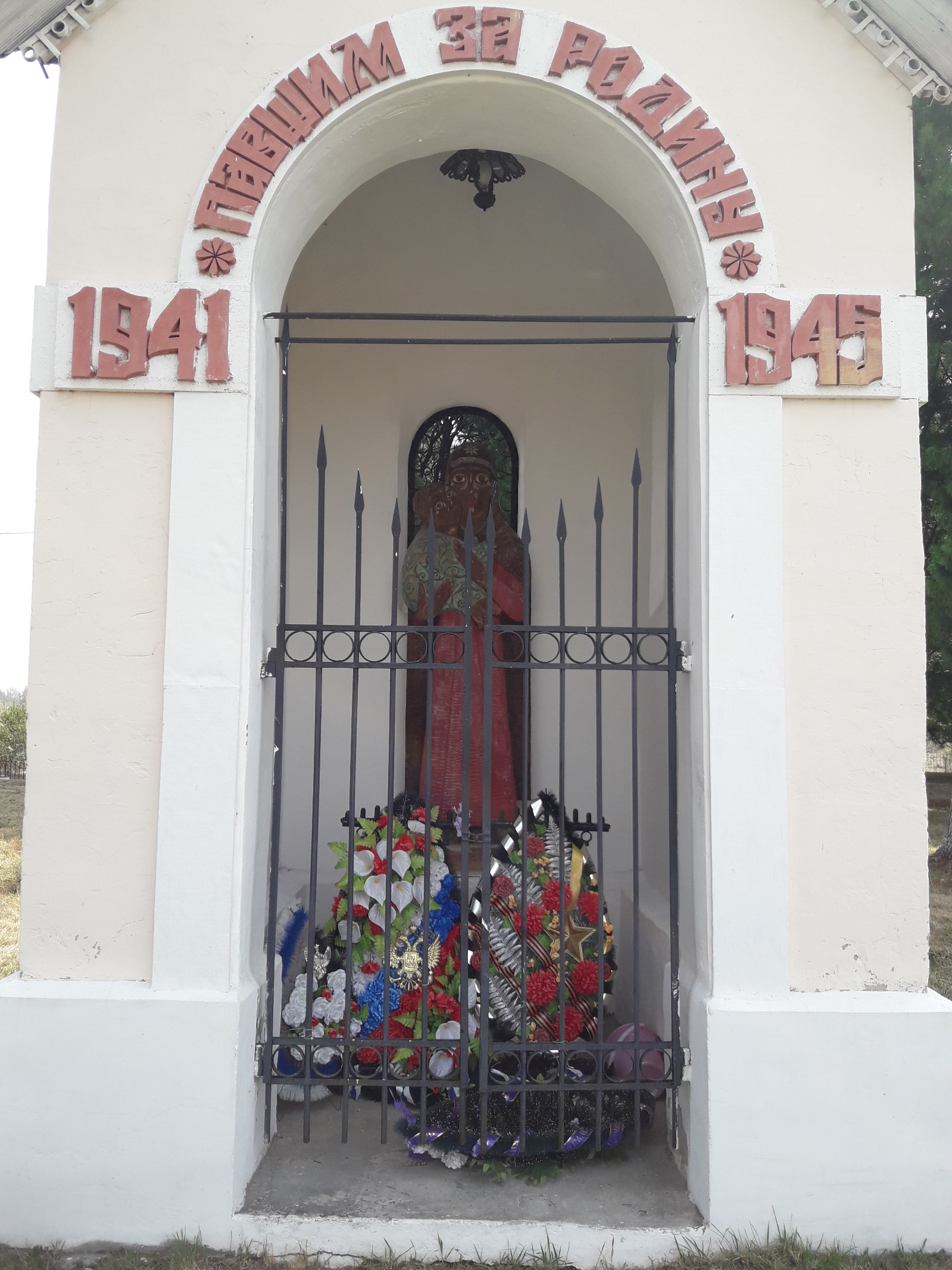 